States of matter, mixtures, filtration and crystallisation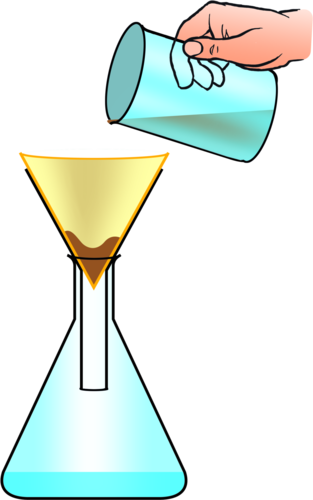 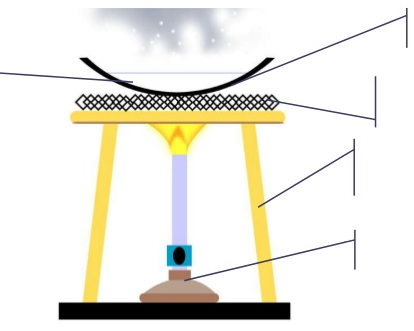 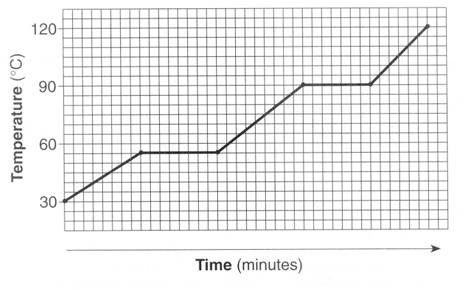 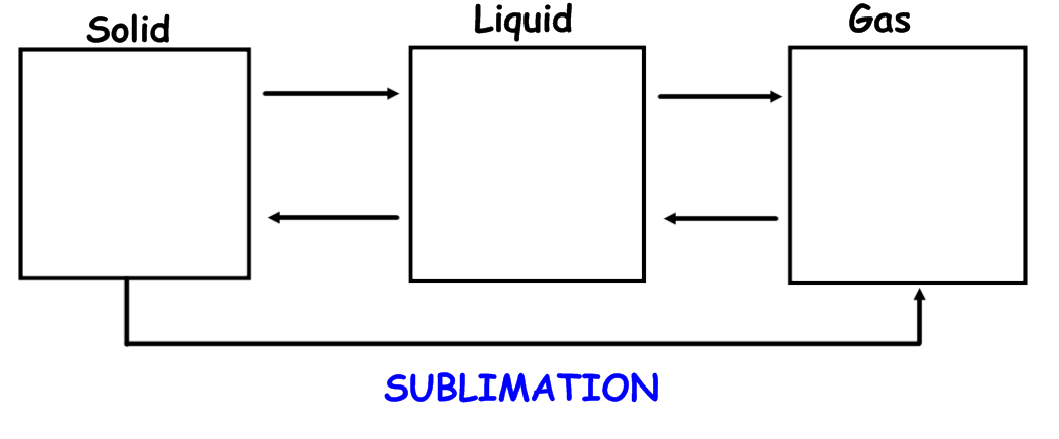 